نام درخواستکننده: (دانشکده/پژوهشکده/ گروه/ هیات علمی): ................................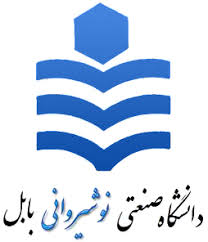 مشخصات دوره آموزش آزاد و مجازیكاربرگ شماره(2)1- عنوان دوره:1- عنوان دوره:1- عنوان دوره:1- عنوان دوره:1- عنوان دوره:1- عنوان دوره:1- عنوان دوره:1- عنوان دوره:1- عنوان دوره:1- عنوان دوره:1- عنوان دوره:1- عنوان دوره:2- محل آموزش: 2- محل آموزش: 2- محل آموزش: 2- محل آموزش: 2- محل آموزش: 2- محل آموزش: 2- محل آموزش: 2- محل آموزش: 2- محل آموزش: 2- محل آموزش: 2- محل آموزش: 2- محل آموزش: 3- مشخصات دوره:3- مشخصات دوره:3- مشخصات دوره:3- مشخصات دوره:3- مشخصات دوره:3- مشخصات دوره:3- مشخصات دوره:3- مشخصات دوره:3- مشخصات دوره:3- مشخصات دوره:3- مشخصات دوره:3- مشخصات دوره:ساعت دورهساعت دورهساعت دورهظرفيت دوره(نفر)زمان شروع دورهزمان پايان دورهزمان پايان دورهزمان پايان دورهزمان پايان دورهشهريه پیشنهادی هرساعت(ريال)شهريه پیشنهادی هرساعت(ريال)شهريه دوره (ریال)نظريعمليكلنظريعملي4- نوع دوره:  دوره آموزشی     کارگاه آموزشی      کنفرانس     سمینار      کنگره        جشنواره        مسابقه          جایزه      سایر موارد ......... 4- نوع دوره:  دوره آموزشی     کارگاه آموزشی      کنفرانس     سمینار      کنگره        جشنواره        مسابقه          جایزه      سایر موارد ......... 4- نوع دوره:  دوره آموزشی     کارگاه آموزشی      کنفرانس     سمینار      کنگره        جشنواره        مسابقه          جایزه      سایر موارد ......... 4- نوع دوره:  دوره آموزشی     کارگاه آموزشی      کنفرانس     سمینار      کنگره        جشنواره        مسابقه          جایزه      سایر موارد ......... 4- نوع دوره:  دوره آموزشی     کارگاه آموزشی      کنفرانس     سمینار      کنگره        جشنواره        مسابقه          جایزه      سایر موارد ......... 4- نوع دوره:  دوره آموزشی     کارگاه آموزشی      کنفرانس     سمینار      کنگره        جشنواره        مسابقه          جایزه      سایر موارد ......... 4- نوع دوره:  دوره آموزشی     کارگاه آموزشی      کنفرانس     سمینار      کنگره        جشنواره        مسابقه          جایزه      سایر موارد ......... 4- نوع دوره:  دوره آموزشی     کارگاه آموزشی      کنفرانس     سمینار      کنگره        جشنواره        مسابقه          جایزه      سایر موارد ......... 4- نوع دوره:  دوره آموزشی     کارگاه آموزشی      کنفرانس     سمینار      کنگره        جشنواره        مسابقه          جایزه      سایر موارد ......... 4- نوع دوره:  دوره آموزشی     کارگاه آموزشی      کنفرانس     سمینار      کنگره        جشنواره        مسابقه          جایزه      سایر موارد ......... 4- نوع دوره:  دوره آموزشی     کارگاه آموزشی      کنفرانس     سمینار      کنگره        جشنواره        مسابقه          جایزه      سایر موارد ......... 4- نوع دوره:  دوره آموزشی     کارگاه آموزشی      کنفرانس     سمینار      کنگره        جشنواره        مسابقه          جایزه      سایر موارد ......... 5- نحوه آموزش5- نحوه آموزش5- نحوه آموزش5- نحوه آموزشحضوری                     نیمه حضوری                        الکترونیکی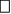 حضوری                     نیمه حضوری                        الکترونیکیحضوری                     نیمه حضوری                        الکترونیکیحضوری                     نیمه حضوری                        الکترونیکیحضوری                     نیمه حضوری                        الکترونیکیحضوری                     نیمه حضوری                        الکترونیکیحضوری                     نیمه حضوری                        الکترونیکیحضوری                     نیمه حضوری                        الکترونیکی6- برنامه ي زماني برگزاري دوره در هفته ........... جلسه و هر جلسه ............ ساعت6- برنامه ي زماني برگزاري دوره در هفته ........... جلسه و هر جلسه ............ ساعت6- برنامه ي زماني برگزاري دوره در هفته ........... جلسه و هر جلسه ............ ساعت6- برنامه ي زماني برگزاري دوره در هفته ........... جلسه و هر جلسه ............ ساعت6- برنامه ي زماني برگزاري دوره در هفته ........... جلسه و هر جلسه ............ ساعت6- برنامه ي زماني برگزاري دوره در هفته ........... جلسه و هر جلسه ............ ساعت6- برنامه ي زماني برگزاري دوره در هفته ........... جلسه و هر جلسه ............ ساعت6- برنامه ي زماني برگزاري دوره در هفته ........... جلسه و هر جلسه ............ ساعت6- برنامه ي زماني برگزاري دوره در هفته ........... جلسه و هر جلسه ............ ساعت6- برنامه ي زماني برگزاري دوره در هفته ........... جلسه و هر جلسه ............ ساعت6- برنامه ي زماني برگزاري دوره در هفته ........... جلسه و هر جلسه ............ ساعت6- برنامه ي زماني برگزاري دوره در هفته ........... جلسه و هر جلسه ............ ساعت7- هدف دوره:7- هدف دوره:7- هدف دوره:7- هدف دوره:7- هدف دوره:7- هدف دوره:7- هدف دوره:7- هدف دوره:7- هدف دوره:7- هدف دوره:7- هدف دوره:7- هدف دوره:8- توانايي هاي مورد انتظار دانشپذیران در پايان دوره :8- توانايي هاي مورد انتظار دانشپذیران در پايان دوره :8- توانايي هاي مورد انتظار دانشپذیران در پايان دوره :8- توانايي هاي مورد انتظار دانشپذیران در پايان دوره :8- توانايي هاي مورد انتظار دانشپذیران در پايان دوره :8- توانايي هاي مورد انتظار دانشپذیران در پايان دوره :8- توانايي هاي مورد انتظار دانشپذیران در پايان دوره :8- توانايي هاي مورد انتظار دانشپذیران در پايان دوره :8- توانايي هاي مورد انتظار دانشپذیران در پايان دوره :8- توانايي هاي مورد انتظار دانشپذیران در پايان دوره :8- توانايي هاي مورد انتظار دانشپذیران در پايان دوره :8- توانايي هاي مورد انتظار دانشپذیران در پايان دوره :9- شرایط شرکت کنندگان:9- شرایط شرکت کنندگان:9- شرایط شرکت کنندگان:9- شرایط شرکت کنندگان:9- شرایط شرکت کنندگان:9- شرایط شرکت کنندگان:9- شرایط شرکت کنندگان:9- شرایط شرکت کنندگان:9- شرایط شرکت کنندگان:9- شرایط شرکت کنندگان:9- شرایط شرکت کنندگان:9- شرایط شرکت کنندگان: دارا بودن مدرك پايان تحصيلات عمومي (ديپلم متوسطه / پيش دانشگاهي) دارا بودن مدرك پايان تحصيلات عمومي (ديپلم متوسطه / پيش دانشگاهي) دارا بودن مدرك پايان تحصيلات عمومي (ديپلم متوسطه / پيش دانشگاهي) دارا بودن مدرك پايان تحصيلات عمومي (ديپلم متوسطه / پيش دانشگاهي) دارا بودن مدرك پايان تحصيلات عمومي (ديپلم متوسطه / پيش دانشگاهي) دارا بودن مدرك پايان تحصيلات عمومي (ديپلم متوسطه / پيش دانشگاهي) دارا بودن مدرك پايان تحصيلات عمومي (ديپلم متوسطه / پيش دانشگاهي) دارا بودن مدرك پايان تحصيلات عمومي (ديپلم متوسطه / پيش دانشگاهي)دارا بودن مدرك کارشناسی در رشته مرتبطدارا بودن مدرك کارشناسی در رشته مرتبطدارا بودن مدرك کارشناسی در رشته مرتبطدارا بودن مدرك کارشناسی در رشته مرتبطدارا بودن مدرك کارشناسی ارشد در رشته مرتبطدارا بودن مدرك کارشناسی ارشد در رشته مرتبطدارا بودن مدرك کارشناسی ارشد در رشته مرتبطدارا بودن مدرك کارشناسی ارشد در رشته مرتبطدارا بودن مدرك کارشناسی ارشد در رشته مرتبطدارا بودن مدرك کارشناسی ارشد در رشته مرتبطدارا بودن مدرك کارشناسی ارشد در رشته مرتبطدارا بودن مدرك کارشناسی ارشد در رشته مرتبط دارا بودن سوابق و تجربیات شغلی در موضوع دوره دارا بودن سوابق و تجربیات شغلی در موضوع دوره دارا بودن سوابق و تجربیات شغلی در موضوع دوره دارا بودن سوابق و تجربیات شغلی در موضوع دوره10- منابع تهیه شده  براي ارائه دوره:جزوات تایپ شده        کتاب        PowerPoint اسلاید       فایل صوتی      تصاویر دیجیتالی    فیلم10- منابع تهیه شده  براي ارائه دوره:جزوات تایپ شده        کتاب        PowerPoint اسلاید       فایل صوتی      تصاویر دیجیتالی    فیلم10- منابع تهیه شده  براي ارائه دوره:جزوات تایپ شده        کتاب        PowerPoint اسلاید       فایل صوتی      تصاویر دیجیتالی    فیلم10- منابع تهیه شده  براي ارائه دوره:جزوات تایپ شده        کتاب        PowerPoint اسلاید       فایل صوتی      تصاویر دیجیتالی    فیلم10- منابع تهیه شده  براي ارائه دوره:جزوات تایپ شده        کتاب        PowerPoint اسلاید       فایل صوتی      تصاویر دیجیتالی    فیلم10- منابع تهیه شده  براي ارائه دوره:جزوات تایپ شده        کتاب        PowerPoint اسلاید       فایل صوتی      تصاویر دیجیتالی    فیلم10- منابع تهیه شده  براي ارائه دوره:جزوات تایپ شده        کتاب        PowerPoint اسلاید       فایل صوتی      تصاویر دیجیتالی    فیلم10- منابع تهیه شده  براي ارائه دوره:جزوات تایپ شده        کتاب        PowerPoint اسلاید       فایل صوتی      تصاویر دیجیتالی    فیلم10- منابع تهیه شده  براي ارائه دوره:جزوات تایپ شده        کتاب        PowerPoint اسلاید       فایل صوتی      تصاویر دیجیتالی    فیلم10- منابع تهیه شده  براي ارائه دوره:جزوات تایپ شده        کتاب        PowerPoint اسلاید       فایل صوتی      تصاویر دیجیتالی    فیلم10- منابع تهیه شده  براي ارائه دوره:جزوات تایپ شده        کتاب        PowerPoint اسلاید       فایل صوتی      تصاویر دیجیتالی    فیلم10- منابع تهیه شده  براي ارائه دوره:جزوات تایپ شده        کتاب        PowerPoint اسلاید       فایل صوتی      تصاویر دیجیتالی    فیلم11- سرفصل دوره به تفکیک جلسات آموزش (می تواند پیوست گردد)11- سرفصل دوره به تفکیک جلسات آموزش (می تواند پیوست گردد)11- سرفصل دوره به تفکیک جلسات آموزش (می تواند پیوست گردد)11- سرفصل دوره به تفکیک جلسات آموزش (می تواند پیوست گردد)11- سرفصل دوره به تفکیک جلسات آموزش (می تواند پیوست گردد)11- سرفصل دوره به تفکیک جلسات آموزش (می تواند پیوست گردد)11- سرفصل دوره به تفکیک جلسات آموزش (می تواند پیوست گردد)11- سرفصل دوره به تفکیک جلسات آموزش (می تواند پیوست گردد)11- سرفصل دوره به تفکیک جلسات آموزش (می تواند پیوست گردد)11- سرفصل دوره به تفکیک جلسات آموزش (می تواند پیوست گردد)11- سرفصل دوره به تفکیک جلسات آموزش (می تواند پیوست گردد)11- سرفصل دوره به تفکیک جلسات آموزش (می تواند پیوست گردد)1-1-1-1-1-1-1-4-4-4-4-4-2-2-2-2-2-2-2-5-5-5-5-5-3-3-3-3-3-3-3-6-6-6-6-6-12- منابع دوره (حداقل 2 منبع را ذکر کنید)12- منابع دوره (حداقل 2 منبع را ذکر کنید)12- منابع دوره (حداقل 2 منبع را ذکر کنید)12- منابع دوره (حداقل 2 منبع را ذکر کنید)12- منابع دوره (حداقل 2 منبع را ذکر کنید)12- منابع دوره (حداقل 2 منبع را ذکر کنید)12- منابع دوره (حداقل 2 منبع را ذکر کنید)12- منابع دوره (حداقل 2 منبع را ذکر کنید)12- منابع دوره (حداقل 2 منبع را ذکر کنید)12- منابع دوره (حداقل 2 منبع را ذکر کنید)12- منابع دوره (حداقل 2 منبع را ذکر کنید)12- منابع دوره (حداقل 2 منبع را ذکر کنید)1- 1- 1- 1- 1- 1- 2- 2- 2- 2- 2- 2- 11-  آيا قبلاً اين دوره  آموزش آزاد، در آن دانشکده برگزار شده است ؟  بلي           خير           چند نوبت ؟ ...................    11-  آيا قبلاً اين دوره  آموزش آزاد، در آن دانشکده برگزار شده است ؟  بلي           خير           چند نوبت ؟ ...................    11-  آيا قبلاً اين دوره  آموزش آزاد، در آن دانشکده برگزار شده است ؟  بلي           خير           چند نوبت ؟ ...................    11-  آيا قبلاً اين دوره  آموزش آزاد، در آن دانشکده برگزار شده است ؟  بلي           خير           چند نوبت ؟ ...................    11-  آيا قبلاً اين دوره  آموزش آزاد، در آن دانشکده برگزار شده است ؟  بلي           خير           چند نوبت ؟ ...................    11-  آيا قبلاً اين دوره  آموزش آزاد، در آن دانشکده برگزار شده است ؟  بلي           خير           چند نوبت ؟ ...................    11-  آيا قبلاً اين دوره  آموزش آزاد، در آن دانشکده برگزار شده است ؟  بلي           خير           چند نوبت ؟ ...................    11-  آيا قبلاً اين دوره  آموزش آزاد، در آن دانشکده برگزار شده است ؟  بلي           خير           چند نوبت ؟ ...................    11-  آيا قبلاً اين دوره  آموزش آزاد، در آن دانشکده برگزار شده است ؟  بلي           خير           چند نوبت ؟ ...................    11-  آيا قبلاً اين دوره  آموزش آزاد، در آن دانشکده برگزار شده است ؟  بلي           خير           چند نوبت ؟ ...................    11-  آيا قبلاً اين دوره  آموزش آزاد، در آن دانشکده برگزار شده است ؟  بلي           خير           چند نوبت ؟ ...................    11-  آيا قبلاً اين دوره  آموزش آزاد، در آن دانشکده برگزار شده است ؟  بلي           خير           چند نوبت ؟ ...................    12- نحوه ارزشیابی دوره:     کتبی                   الکترونیکی                               ندارد             12- نحوه ارزشیابی دوره:     کتبی                   الکترونیکی                               ندارد             12- نحوه ارزشیابی دوره:     کتبی                   الکترونیکی                               ندارد             12- نحوه ارزشیابی دوره:     کتبی                   الکترونیکی                               ندارد             12- نحوه ارزشیابی دوره:     کتبی                   الکترونیکی                               ندارد             12- نحوه ارزشیابی دوره:     کتبی                   الکترونیکی                               ندارد             12- نحوه ارزشیابی دوره:     کتبی                   الکترونیکی                               ندارد             12- نحوه ارزشیابی دوره:     کتبی                   الکترونیکی                               ندارد             12- نحوه ارزشیابی دوره:     کتبی                   الکترونیکی                               ندارد             12- نحوه ارزشیابی دوره:     کتبی                   الکترونیکی                               ندارد             12- نحوه ارزشیابی دوره:     کتبی                   الکترونیکی                               ندارد             12- نحوه ارزشیابی دوره:     کتبی                   الکترونیکی                               ندارد             